                                          MESTSKÝ ÚRAD, Odbor sociálnych vecí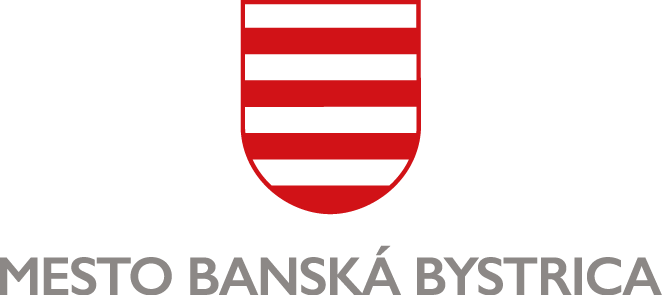 KARTA PRIJÍMATEĽA ODĽAHČOVACEJ SLUŽBYVážený opatrovník, zákonný zástupca,pri poskytovaní odľahčovacej služby nám zverujete starostlivosť o Vášho blízkeho a dôležitým predpokladom je poznanie aj jeho osobnosti.  Na základe toho Vás prosíme o pravdivé vyplnenie karty žiadateľa. Pri otázkach s viacerými odpoveďami podčiarknite tú, ktorá je najvýstižnejšia.Prijímateľ/ka sociálnej služby: Meno a priezvisko: ....................................................................................................................................Dátum narodenia: ................................................... Rodné číslo: ..............................................................Trvalý/prechodný pobyt: ...........................................................................................................................Zákonný zástupca (kontaktná osoba): .......................................................................................................Telefón: .............................................................. E-mail: ........................................................................... Zdravotná poisťovňa žiadateľa: .................................................................................................................Kontakt na všeobecného lekára:Meno a priezvisko: ......................................................................... Telefón: .............................................Životospráva, návyky:Vstávanie:                  sám/a       	 musí sa budiť     o  .................. h        Spánok:                     dopoludnia            popoludní     	 nespí Večer zaspáva pravidelne o: ................... hSebaobslužné činnosti: Obliekanie/vyzliekanie samostatne:	  áno               	  čiastočne             nie Negatívne citové prejavy:                            áno                    nieAk áno, uveďte prosím, aké a ako pri takýchto situáciách reagovať: ................................................................................................................................................................... ................................................................................................................................................................... Komunikácia: bežne komunikuje     zvuky, zvuky hlások      posunky      slová        vety      ukazovanie prstom/doprovod k predmetu záujmu     nenadväzuje adekvátny kontakt iné: .......................................................................................................................................................Obľúbené činnosti, aktivity: ......................................................................................................................Činnosti, ktoré ho rozladia/odmieta: ........................................................................................................Stereotypy/činnosti, ktoré ho upokojujú: .................................................................................................Obľúbená pomôcka/činnosť na upokojenie:  áno (aká?) ..........................................................   nie Motivácia k aktivite: ..................................................................................................................................Zdravotný stav: Mobilita/motorika: ..................................................................................................................................Alergie:    áno  aké: ...................................................................................................................   nieEpilepsia:             áno            nie  Očný kontakt:     udržiava    udržiava len veľmi krátko        neudržiava   Zrakové znevýhodnenie:          áno, aké: .....................................................................................   nie Sluch: reaguje na slovné pokyny   áno      nie         Sluchové znevýhodnenie:   áno, aké: .........................................................................................   nie  Žiadateľ je citlivý na:   zvuky   svetelné efekty   farby    kolektív neznámych ľudí    uzatvorenú miestnosť    na dotyk cudzej osoby  predmety,  aké: .........................................................................Iné: (mentálne, psychické)  ...........................................................................................................................................................................................................................................................................................Používa zdravotnícke pomôcky:  áno, aké: .................................................................................  nie  Implantované kompenzátory:  Peg   Kardiostimulátor   Kostné implantáty   Vývody   Shunt Iné dôležité informácie o žiadateľovi: ............................................................................................................................................................................................................................................................................................................................................................................................................................................................................................................................................................................................................................................................................Súhlas dotknutej osoby so spracovaním osobných údajov:„Osobné údaje dotknutých osôb sa spracúvajú v súlade s NARIADENÍM EURÓPSKEHO PARLAMENTU A RADY (EÚ) 2016/679 z 27. apríla 2016 o ochrane fyzických osôb pri spracúvaní osobných údajov a o voľnom pohybe takýchto údajov, ktorým sa zrušuje smernica 95/46/ES (všeobecné nariadenie o ochrane údajov) a so zákonom č. 18/2018 Z. z. o ochrane osobných údajov a o zmene a doplnení niektorých zákonov.Informácie o spracúvaní osobných údajov prevádzkovateľom sú vám plne k dispozícii na webovom sídle https://www.banskabystrica.sk/urad/ochrana-osobnych-udajov/, ako aj vo fyzickej podobe v sídle a na všetkých kontaktných miestach prevádzkovateľa.“V Banskej Bystrici, dňa …..................................	...........................................................................	podpis žiadateľa	(zákonného zástupcu)Užívané liekyRánoObedVečer